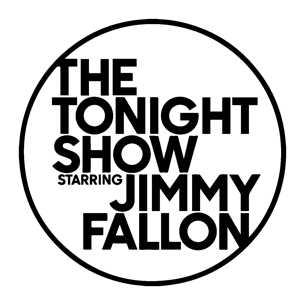 CHIKAPERFORMS “HIGH RISES” & “CROWN” ON THE TONIGHT SHOW STARRING JIMMY FALLONFull performance: https://youtu.be/5yJAWBexj2E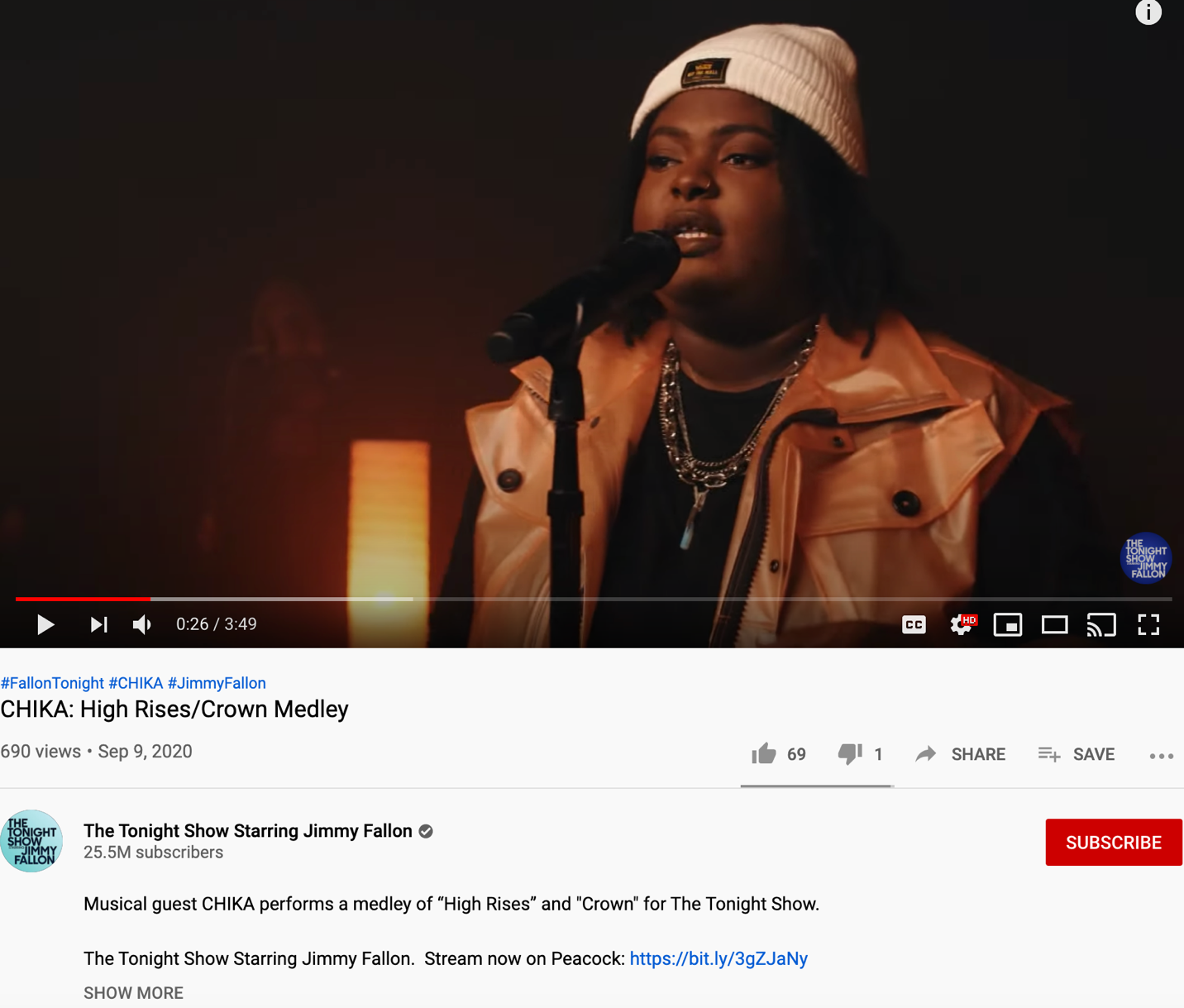 